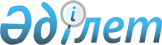 О внесении изменений в решение от 28 ноября 2008 года № 8 "Қызылсу селолық округіне қарасты елді мекендерге көше атауын беру туралы"Решение акима Кызылсуского сельского округа Хромтауского района Актюбинской области от 30 июля 2015 года № 04. Зарегистрировано Департаментом юстиции Актюбинской области 03 сентября 2015 года № 4500

      В соответствии со статьей 35 Закона Республики Казахстан от 23 января 2001 года № 148 "О местном государственном управлении и самоуправлении в Республике Казахстан" и Конституционным Законом Республики Казахстан от 3 июля 2013 года № 121-V "О внесении изменений и дополнений в Конституционный закон Республики Казахстан и в некоторые законодательные акты Республики Казахстан по вопросам исключения противоречий, пробелов, коллизий между нормами права различных законодательных актов и норм, способствующих совершению коррупционных правонарушений, аким Кызылсуского сельского округа РЕШИЛ:

      1. 

Внести в решение на государственном языке акима Кызылсуского сельского округа от 28 ноября 2008 года № 8 "Қызылсу селолық округіне қарасты елді мекендерге көше атауын беру туралы" (зарегистрированное в реестре государственной регистрации нормативных правовых актов за № 3-12-70, опубликовано 29 декабря 2008 года в районной газете "Хромтау") следующие изменения:



      в реквизитах, заголовке и по всему тексту указанного решения слово "селолық" заменить соответственно словом "ауылдық";



      в преамбуле решения слова, "Қазақстан Республикасы Үкіметінің 2005 жылғы 21 қаңтардағы № 45 қаулысымен мақұлданған Қазақстан Республикасындағы мемлекеттік ономастикалық жұмыс Тұжырымдамасының 3.2. тармағына және Ақтөбе облысы әкімінің 2007 жылғы 24 шілдедегі № 255 "Мекенжай Тіркеліміне тіркеу туралы тәртібі және мекенжай құрылымы жөніндегі Ереже бекіту туралы" қаулысына сәйкес" исключить.

      2. 

Настоящее решение вводится в действие по истечении десяти календарных дней после дня его первого официального опубликования.

 
					© 2012. РГП на ПХВ «Институт законодательства и правовой информации Республики Казахстан» Министерства юстиции Республики Казахстан
				      Аким Кызылсуского сельского округа:Н.М.Кульбаев